КРАСНОЯРСКИЙ КРАЙ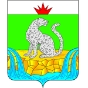 АДМИНИСТРАЦИЯ ШУШЕНСКОГО РАЙОНАП О С Т А Н О В Л Е Н И Е06.09.2021                                      пгт Шушенское                                              № 963 Об утверждении положения о проведении онлайн конкурса «Картофель года»	В соответствии с Федеральным законом от 06.05.2003 № 131-ФЗ "Об общих принципах организации местного самоуправления в Российской Федерации", Указом Губернатора Красноярского края от 27.03.2020 №71-уг «О дополнительных мерах, направленных на предупреждение распространения коронавирусной инфекции, вызванной 2019-nCoV, на территории Красноярского края» (в редакции от 24.02.2021 №38-г), руководствуясь Уставом Шушенского района, Уставом посёлка Шушенское,ПОСТАНОВЛЯЮ:1. Утвердить положение о проведении конкурса «Картофель года» согласно приложению №1. 2. Утвердить состав комиссии конкурса «Картофель года» согласно приложению №2.4. Постановление подлежит опубликованию на официальных сайтах: администрации Шушенского района http://www.arshush.ru, отдела культуры, молодёжной политики и туризма администрации Шушенского района http://shush24culture.ru и   в средствах массовой информации.5. Контроль за исполнением настоящего постановления возложить на заместителя главы района по социальным вопросам и общественно-политической работе Пивень Л.В.6. Постановление вступает в силу со дня подписания.Глава района                                                                                     Д.В. Джигренюк Приложение № 1к постановлению   администрации   Шушенского района от 06.09.2021 № 963Положениео проведении онлайн конкурса «Картофель года»1. ОБЩИЕ ПОЛОЖЕНИЯ1.1. Настоящее положение определяет порядок организации, подготовки, проведения и подведения итогов онлайн конкурса «Картофель года». 1.2. Конкурс проводится в целях:- прославления людей труда и результатов их трудовой деятельности;- формирования привлекательного имиджа пгт Шушенское;- возрождения высокой культуры картофелеводства, повышение рентабельности выращивания картофеля. - представления опыта лучших образцов кулинарного искусства.2. ПОРЯДОК И УСЛОВИЯ УЧАСТИЯ В КОНКУРСЕ2.1. Конкурс «Картофель года» пройдет в онлайн формате с 10 по 20 сентября 2021 года.2.2. В конкурсе имеют право участвовать жители поселка Шушенское, имеющие садово-огородный участок и занимающиеся выращиванием картофеля.3.3. Для участия необходимо прислать видеоролик длительностью до 7 минут и информацию о себе: фамилия, имя, номер телефона на адрес электронной почты shushkultura@yandex.ru, или принести лично на флеш носителе по адресу: пгт Шушенское ул.Ленина,66, отдел культуры, молодёжной политики и туризма администрации Шушенского района.  При отсутствии возможности самостоятельно снять видеоролик, обращаться в отдел культуры по телефону 8(391)3931531.3. НОМИНАЦИИ КОНКУРСА3.1. Номинация «Шушенский чемпион» Для участия в данной номинации необходимо прислать видео процесса взвешивания одного картофеля на электронных весах.Критерии оценки:-вес, внешний вид, объем, сорт картофеля.3.2. Номинация «Кулинарные тайны». Участники представляют жюри видеоролик с приготовлением оригинального блюда из картофеля с обязательным приложением рецептуры.Критерии оценки:-мастерство: соблюдение технологии приготовления, уровень сложности, чистота исполнения;- эстетичность, привлекательность блюда;- наличие рецепта, его оформление;    - творческий подход: новизна идеи, оригинальность исполнения.  3.3. Номинация «Картофельная фантазия» присуждается за лучшую композицию/поделку из картофеля. Участники номинации присылают видео процесса изготовления композиции/поделки.Критерии оценки:- композиционное решение;- дизайн, творческое решение, оригинальность идеи;- техническая сложность и аккуратность оформления (допускается применение различных овощей, плодов, цветов и других дополнительных элементов дизайна).3.4. Номинация «Лучший картофельный участок» присуждается за лучший сюжет о своём картофельном участке. Критерии оценки: - соответствие сюжета тематике конкурса,- творческий подход,- оригинальность сюжета, - приветствуется юмористическое/креативное представление.3.5. Номинация «Картофельные частушки». Участники номинации присылают видеоролик с исполнением частушек собственного сочинения. Критерии оценки: - соответствие тематической направленности номинации;- максимальное соответствие жанровой форме;- мастерство, артистичность исполнения;- качество содержания текста частушек, оригинальность.4. ФОРМИРОВАНИЕ ПРИЗОВОГО ФОНДА КОНКУРСА 4.1. Призовой фонд конкурса «Картофель года» по всем номинациям формируется за счет средств бюджета поселка Шушенское, утвержденного на проведение праздника «День картофеля».5. ПОДВЕДЕНИЕ ИТОГОВ И НАГРАЖДЕНИЕ ПОБЕДИТЕЛЕЙ5.1. Итоги конкурса будут подведены 22 сентября 2021 года.5.2. Победителям номинаций конкурса «Картофель года» вручаются ценные подарки.Приложение №2                                                       к постановлению   администрации  Шушенского района от   06.09.2021 №963Состав комиссии конкурса «Картофель года»Начальник отдела культуры                                                                А.В. КостюченкоПивень Л.В.Заместитель главы Шушенского района по социальным вопросам и общественно-политической работе. Председатель комиссии.Поршина Л.А.Специалист первой категории отдела культуры, молодежной политики и туризма администрации Шушенского района.Секретарь комиссии.Члены комиссии:Члены комиссии:Константинов Е.Г.Депутат Шушенского поселкового Совета депутатов(по согласованию).Костюченко А.В.Начальник отдела культуры, молодёжной политики и туризма администрации Шушенского района.Кузьмин В.Ю.Глава поселка, исполняющий полномочия председателя Шушенского поселкового Совета депутатов(по согласованию).Сашко Т.Л.Депутат Шушенского поселкового Совета депутатов(по согласованию).Семиренко Д.В.Депутат Шушенского поселкового Совета депутатов(по согласованию).